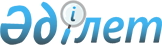 О внесении изменений в решение Петропавловского городского маслихата от 23 декабря 2019 года № 1 "Об утверждении бюджета города Петропавловска на 2020-2022 годы"Решение Петропавловского городского маслихата Северо-Казахстанской области от 24 апреля 2020 года № 1. Зарегистрировано Департаментом юстиции Северо-Казахстанской области 28 апреля 2020 года № 6278
      В соответствии со статьями 106 и 109 Бюджетного кодекса Республики Казахстан от 04 декабря 2008 года, подпунктом 1) пункта 1 статьи 6 Закона Республики Казахстан от 23 января 2001 года "О местном государственном управлении и самоуправлении в Республике Казахстан" Петропавловский городской маслихат РЕШИЛ:
      1. Внести в решение Петропавловского городского маслихата "Об утверждении бюджета города Петропавловска на 2020-2022 годы" от 23 декабря 2019 года № 1 (опубликовано 10 января 2020 года в Эталонном контрольном банке нормативных правовых актов Республики Казахстан в электронном виде, зарегистрировано в Реестре государственной регистрации нормативных правовых актов под № 5778) следующие изменения:
      пункт 1 изложить в следующей редакции:
       "1. Утвердить бюджет города Петропавловска на 2020-2022 годы согласно приложениям 1, 2, 3 соответственно, в том числе на 2020 год в следующих объемах:
      1) доходы – 41 158 148 тысячи тенге:
      налоговые поступления – 12 685 135 тысяч тенге;
      неналоговые поступления – 84 000 тысяч тенге;
      поступления от продажи основного капитала – 954 947,6 тысяч тенге;
      поступления трансфертов - 27 434 065,4 тысяч тенге;
      2) затраты – 50 627 319,9 тысячи тенге;
      3) чистое бюджетное кредитование – 347 024 тысяч тенге:
      бюджетные кредиты – 100 000 тысяч тенге;
      погашение бюджетных кредитов – 447 024 тысяч тенге;
      4) сальдо по операциям с финансовыми активами – 0:
      приобретение финансовых активов – 0;
      поступления от продажи финансовых активов государства – 0;
      5) дефицит (профицит) бюджета – -9 122 147,9 тысячи тенге;
      6) финансирование дефицита (использование профицита) бюджета – 9 122 147,9 тысяч тенге:
      поступление займов – 13 732 349 тысяч тенге;
      погашение займов – 6 881 260 тысяч тенге;
      используемые остатки бюджетных средств – 2 271 058,9 тысячи тенге.";
      приложение 1 к указанному решению изложить в новой редакции согласно приложению к настоящему решению.
      2. Настоящее решение вводится в действие с 1 января 2020 года. Бюджет города Петропавловска на 2020 год
					© 2012. РГП на ПХВ «Институт законодательства и правовой информации Республики Казахстан» Министерства юстиции Республики Казахстан
				
      Председатель сессии 
городского маслихата 

В.Витченко

      Секретарь 
городского маслихата 

А.Бердагулов
Приложение к решению городского маслихата от 24 апреля 2020 года № 1Приложение 1 к решению городского маслихата от 23 декабря 2019 года № 1
Категория
Категория
Категория
Категория
Сумма (тысяч тенге)
Класс
Класс
Класс
Сумма (тысяч тенге)
Подкласс
Подкласс
Сумма (тысяч тенге)
Наименование
Сумма (тысяч тенге)
1) Доходы
41 158 148
1
Налоговые поступления
12 685 135
03
Социальный налог
6 147 715
1
Социальный налог
6 147 715
04
Hалоги на собственность
2 283 370
1
Hалоги на имущество
1 559 370
3
Земельный налог
138 000
4
Hалог на транспортные средства
586 000
05
Внутренние налоги на товары, работы и услуги
3 956 050
2
Акцизы
3 431 000
3
Поступления за использование природных и других ресурсов
159 000
4
Сборы за ведение предпринимательской и профессиональной деятельности
303 650
5
Налог на игорный бизнес
62 400
08
Обязательные платежи, взимаемые за совершение юридически значимых действий и (или) выдачу документов уполномоченными на то государственными органами или должностными лицами
298 000
1
Государственная пошлина
298 000
2
Неналоговые поступления
84 000
01
Доходы от государственной собственности
84 000
5
Доходы от аренды имущества, находящегося в государственной собственности
84 000
3
Поступления от продажи основного капитала
954 947,6
01
Продажа государственного имущества, закрепленного за государственными учреждениями
815 947,6
1
Продажа государственного имущества, закрепленного за государственными учреждениями
815 947,6
03
Продажа земли и нематериальных активов
139 000
1
Продажа земли
121 000
2
Продажа нематериальных активов
18 000
4
Поступления трансфертов 
27 434 065,4
02
Трансферты из вышестоящих органов государственного управления
27 434 065,4
2
Трансферты из областного бюджета
27 434 065,4
Функциональная группа
Функциональная группа
Функциональная группа
Функциональная группа
Сумма (тысяч тенге)
Администратор бюджетных программ
Администратор бюджетных программ
Администратор бюджетных программ
Сумма (тысяч тенге)
Программа
Сумма (тысяч тенге)
Наименование
2) Затраты
50 627 319,9
01
Государственные услуги общего характера
858 290
112
Аппарат маслихата района (города областного значения)
23 689
001
Услуги по обеспечению деятельности маслихата района (города областного значения)
21 330
003
Капитальные расходы государственного органа 
2 359
122
Аппарат акима района (города областного значения)
468 884
001
Услуги по обеспечению деятельности акима района (города областного значения)
442 884
003
Капитальные расходы государственного органа
26 000
452
Отдел финансов района (города областного значения)
185 781
001
Услуги по реализации государственной политики в области исполнения бюджета и управления коммунальной собственностью района (города областного значения)
34 021
003
Проведение оценки имущества в целях налогообложения
9 800
010
Приватизация, управление коммунальным имуществом, постприватизационная деятельность и регулирование споров, связанных с этим
3 960
028
Приобретение имущества в коммунальную собственность
138 000
453
Отдел экономики и бюджетного планирования района (города областного значения)
24 177
001
Услуги по реализации государственной политики в области формирования и развития экономической политики, системы государственного планирования
24 177
475
Отдел предпринимательства, сельского хозяйства и ветеринарии района (города областного значения)
54 466
001
Услуги по реализации государственной политики на местном уровне в области развития предпринимательства, сельского хозяйства и ветеринарии
54 466
458
Отдел жилищно-коммунального хозяйства, пассажирского транспорта и автомобильных дорог района (города областного значения)
101 293
001
Услуги по реализации государственной политики на местном уровне в области жилищно-коммунального хозяйства, пассажирского транспорта и автомобильных дорог
91 293
067
Капитальные расходы подведомственных государственных учреждений и организаций
10 000
02
Оборона
54 667
122
Аппарат акима района (города областного значения)
54 667
005
Мероприятия в рамках исполнения всеобщей воинской обязанности
54 667
03
Общественный порядок, безопасность, правовая, судебная, уголовно-исполнительная деятельность
81 000
458
Отдел жилищно-коммунального хозяйства, пассажирского транспорта и автомобильных дорог района (города областного значения)
81 000
021
Обеспечение безопасности дорожного движения в населенных пунктах
81 000
04
Образование
15 680 115
464
Отдел образования района (города областного значения)
15 533 573
001
Услуги по реализации государственной политики на местном уровне в области образования
63 416
003
Общеобразовательное обучение
10 796 489
005
Приобретение и доставка учебников, учебно-методических комплексов для государственных учреждений образования района (города областного значения)
331 175
006
Дополнительное образование для детей
371 601
009
Обеспечение деятельности организаций дошкольного воспитания и обучения
3 727 065
015
Ежемесячные выплаты денежных средств опекунам (попечителям) на содержание ребенка-сироты (детей-сирот), и ребенка (детей), оставшегося без попечения родителей
76 524
022
Выплата единовременных денежных средств казахстанским гражданам, усыновившим (удочерившим) ребенка (детей)-сироту и ребенка (детей), оставшегося без попечения родителей
2 588
023
Методическая работа
53 917
029
Обследование психического здоровья детей и подростков и оказание психолого-медико-педагогической консультативной помощи населению
84 419
067
Капитальные расходы подведомственных государственных учреждений и организаций
26 379
465
Отдел физической культуры и спорта района (города областного значения)
146 542
017
Дополнительное образование для детей и юношества по спорту
146 542
06
Социальная помощь и социальное обеспечение
2 523 169,5
464
Отдел образования района (города областного значения)
45 713
030
Содержание ребенка (детей), переданного патронатным воспитателям
40 716
031
Государственная поддержка по содержанию детей-сирот и детей, оставшихся без попечения родителей, в детских домах семейного типа и приемных семьях
4 997
451
Отдел занятости и социальных программ района (города областного значения)
2 477 456,5
001
Услуги по реализации государственной политики на местном уровне в области обеспечения занятости и реализации социальных программ для населения
104 281
002
Программа занятости
881 221
005
Государственная адресная социальная помощь
540 579
006
Оказание жилищной помощи
15 568
007
Социальная помощь отдельным категориям нуждающихся граждан по решениям местных представительных органов
329 926,5
010
Материальное обеспечение детей-инвалидов, воспитывающихся и обучающихся на дому
5 515
011
Оплата услуг по зачислению, выплате и доставке пособий и других социальных выплат
2 560
013
Социальная адаптация лиц, не имеющих определенного местожительства
79 977
014
Оказание социальной помощи нуждающимся гражданам на дому
151 723
017
Обеспечение нуждающихся инвалидов обязательными гигиеническими средствами и предоставление услуг специалистами жестового языка, индивидуальными помощниками в соответствии с индивидуальной программой реабилитации инвалида
25 848
021
Капитальные расходы государственного органа 
1 990
023
Обеспечение деятельности центров занятости населения
48 654
050
Обеспечение прав и улучшение качества жизни инвалидов в Республике Казахстан
289 614
07
Жилищно-коммунальное хозяйство
26 632 372,9
472
Отдел строительства, архитектуры и градостроительства района (города областного значения)
17 335 406,1
003
Проектирование и (или) строительство, реконструкция жилья коммунального жилищного фонда
12 175 517,1
004
Проектирование, развитие и (или) обустройство инженерно-коммуникационной инфраструктуры
5 159 889
458
Отдел жилищно-коммунального хозяйства, пассажирского транспорта и автомобильных дорог района (города областного значения)
9 192 246,8
002
Изъятие, в том числе путем выкупа земельных участков для государственных надобностей и связанное с этим отчуждение недвижимого имущества
1 974 524
003
Организация сохранения государственного жилищного фонда
25 000
004
Обеспечение жильем отдельных категорий граждан
1 000 000
012
Функционирование системы водоснабжения и водоотведения
532 500
015
Освещение улиц в населенных пунктах
940 891,1
016
Обеспечение санитарии населенных пунктов
440 000
017
Содержание мест захоронений и захоронение безродных
20 000
018
Благоустройство и озеленение населенных пунктов
831 952
026
Организация эксплуатации тепловых сетей, находящихся в коммунальной собственности районов (городов областного значения)
55 000
028
Развитие коммунального хозяйства
158 268,9
029
Развитие системы водоснабжения и водоотведения 
651 981
041
Ремонт и благоустройство объектов городов и сельских населенных пунктов в рамках Государственной программы развития продуктивной занятости и массового предпринимательства на 2017 – 2021 годы "Еңбек"
567 429,8
048
Развитие благоустройства городов и населенных пунктов
1 994 700
491
Отдел жилищных отношений района (города областного значения)
21 911
001
Услуги по реализации государственной политики на местном уровне в области жилищного фонда
21 911
455
Отдел культуры и развития языков района (города областного значения)
21 000
024
Ремонт объектов городов и сельских населенных пунктов в рамках Государственной программы развития продуктивной занятости и массового предпринимательства на 2017 – 2021 годы "Еңбек"
21 000
464
Отдел образования района (города областного значения)
61 809
026
Ремонт объектов городов и сельских населенных пунктов в рамках Государственной программы развития продуктивной занятости и массового предпринимательства на 2017 – 2021 годы "Еңбек"
61 809
08
Культура, спорт, туризм и информационное пространство
473 994
455
Отдел культуры и развития языков района (города областного значения)
193 708
003
Поддержка культурно-досуговой работы
193 708
465
Отдел физической культуры и спорта района (города областного значения)
8 601
006
Проведение спортивных соревнований на районном (города областного значения) уровне
8 601
455
Отдел культуры и развития языков района (города областного значения)
61 369
006
Функционирование районных (городских) библиотек
58 669
007
Развитие государственного языка и других языков народа Казахстана
2 700
456
Отдел внутренней политики района (города областного значения)
65 800
002
Услуги по проведению государственной информационной политики
65 800
455
Отдел культуры и развития языков района (города областного значения)
20 430
001
Услуги по реализации государственной политики на местном уровне в области развития языков и культуры
19 530
032
Капитальные расходы подведомственных государственных учреждений и организаций
900
456
Отдел внутренней политики района (города областного значения)
104 083
001
Услуги по реализации государственной политики на местном уровне в области информации, укрепления государственности и формирования социального оптимизма граждан
83 216
003
Реализация мероприятий в сфере молодежной политики
19 867
006
Капитальные расходы государственного органа 
1 000
465
Отдел физической культуры и спорта района (города областного значения)
20 003
001
Услуги по реализации государственной политики на местном уровне в сфере физической культуры и спорта
18 003
032
Капитальные расходы подведомственных государственных учреждений и организаций
2 000
10
Сельское, водное, лесное, рыбное хозяйство, особо охраняемые природные территории, охрана окружающей среды и животного мира, земельные отношения
65 146
463
Отдел земельных отношений района (города областного значения)
43 315
001
Услуги по реализации государственной политики в области регулирования земельных отношений на территории района (города областного значения)
41 315
007
Капитальные расходы государственного органа 
2 000
475
Отдел предпринимательства, сельского хозяйства и ветеринарии района (города областного значения)
21 831
005
Обеспечение функционирования скотомогильников (биотермических ям)
6 441
006
Организация санитарного убоя больных животных
100
007
Организация отлова и уничтожения бродячих собак и кошек
13 360
008
Возмещение владельцам стоимости изымаемых и уничтожаемых больных животных, продуктов и сырья животного происхождения
300
012
Проведение мероприятий по идентификации сельскохозяйственных животных
1 315
013
Проведение противоэпизоотических мероприятий
315
11
Промышленность, архитектурная, градостроительная и строительная деятельность
172 349
472
Отдел строительства, архитектуры и градостроительства района (города областного значения)
172 349
001
Услуги по реализации государственной политики на местном уровне в области строительства, архитектуры и градостроительства 
74 349
013
Разработка схем градостроительного развития территории района, генеральных планов городов районного (областного) значения, поселков и иных сельских населенных пунктов
98 000
12
Транспорт и коммуникации
3 408 000
458
Отдел жилищно-коммунального хозяйства, пассажирского транспорта и автомобильных дорог района (города областного значения)
3 408 000
022
Развитие транспортной инфраструктуры
725 000
023
Обеспечение функционирования автомобильных дорог
2 436 000
024
Организация внутрипоселковых (внутригородских), пригородных и внутрирайонных общественных пассажирских перевозок
47 000
037
Субсидирование пассажирских перевозок по социально значимым городским (сельским), пригородным и внутрирайонным сообщениям
100 000
045
Капитальный и средний ремонт автомобильных дорог районного значения и улиц населенных пунктов
100 000
13
Прочие
496 591
452
Отдел финансов района (города областного значения)
303 418
012
Резерв местного исполнительного органа района (города областного значения)
303 418
472
Отдел строительства, архитектуры и градостроительства района (города областного значения)
3 173
026
Развитие индустриальной инфраструктуры в рамках Государственной программы поддержки и развития бизнеса "Дорожная карта бизнеса-2025"
3 173
458
Отдел жилищно-коммунального хозяйства, пассажирского транспорта и автомобильных дорог района (города областного значения)
190 000
043
Развитие инженерной инфраструктуры в рамках Государственной программы развития регионов до 2025 года
190 000
14
Обслуживание долга 
24 619
452
Отдел финансов района (города областного значения)
24 619
013
Обслуживание долга местных исполнительных органов по выплате вознаграждений и иных платежей по займам из областного бюджета
24 619
15
Трансферты
157 006,5
452
Отдел финансов района (города областного значения)
157 006,5
006
Возврат неиспользованных (недоиспользованных) целевых трансфертов
33 180,6
054
Возврат сумм неиспользованных (недоиспользованных) целевых трансфертов, выделенных из республиканского бюджета за счет целевого трансферта из Национального фонда Республики Казахстан
123 825,9
3) Чистое бюджетное кредитование
347 024
Бюджетные кредиты
100 000
06
Социальная помощь и социальное обеспечение
100 000
458
Отдел жилищно-коммунального хозяйства, пассажирского транспорта и автомобильных дорог района (города областного значения)
100 000
095
Бюджетные кредиты для предоставления жилищных сертификатов как социальная поддержка
100 000
5
Погашение бюджетных кредитов
447 024
01
Погашение бюджетных кредитов
447 024
1
Погашение бюджетных кредитов, выданных из государственного бюджета 
447 024
4) Сальдо по операциям с финансовыми активами
0
Приобретение финансовых активов
0
Поступления от продажи финансовых активов государства
0
5) Дефицит (профицит) бюджета
-9 122 147,9
6) Финансирование дефицита (использование профицита) бюджета
9 122 147,9
Категория
Категория
Категория
Категория
Сумма (тысяч тенге)
Класс
Класс
Класс
Сумма (тысяч тенге)
Подкласс
Подкласс
Сумма (тысяч тенге)
Наименование
Сумма (тысяч тенге)
7
Поступления займов
13 732 349
01
Внутренние государственные займы
13 732 349
2
Договоры займа
13 732 349
Функциональная группа
Функциональная группа
Функциональная группа
Функциональная группа
Сумма (тысяч тенге)
Администратор бюджетных программ
Администратор бюджетных программ
Администратор бюджетных программ
Сумма (тысяч тенге)
Программа
Сумма (тысяч тенге)
Наименование
16
Погашение займов
6 881 260
452
Отдел финансов района (города областного значения)
6 881 260
008
Погашение долга местного исполнительного органа перед вышестоящим бюджетом
6 881 260
Категория
Категория
Категория
Категория
Сумма (тысяч тенге)
Класс
Класс
Класс
Сумма (тысяч тенге)
Подкласс
Подкласс
Сумма (тысяч тенге)
Наименование
8
Используемые остатки бюджетных средств
2 271 058,9
01
Остатки бюджетных средств 
2 271 058,9
1
Свободные остатки бюджетных средств 
2 271 058,9